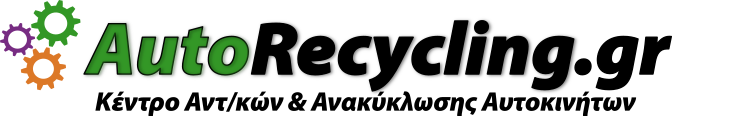 ΔΙΚΑΙΟΛΟΓΗΤΙΚΑ ΟΡΙΣΤΙΚΗΣ ΔΙΑΓΡΑΦΗΣ ΕΠΙΒΑΤΙΚΟΥ ΟΧΗΜΑΤΟΣ ΙΔΙΩΤΗΜε την οριστική διαγραφή ενός οχήματος επιτυγχάνεται η διαγραφή του,  ως περιουσιακού στοιχείου, από τα Μητρώα του Υπουργείου Μεταφορών και Συγκοινωνιών και της Εφορίας.Θα χρειαστείτε τα παρακάτω δικαιολογητικά:Α) Επιβατικό όχημα ιδιωτικής χρήσεως​Από το Τμήμα Αυτοκινήτων της ΔΟΥ, όπου κατατέθηκαν οι πινακίδες του οχήματος για προσωρινή ακινησία, θα πρέπει να προσκομίσετε:​1. Φωτοτυπία της Άδειας Κυκλοφορίας χωρίς παρακράτηση κυριότητας από τρίτους2.  Διαβιβαστικό Εφορίας με Θέμα "....."​Καθώς και τα ακόλουθα δικαιολογητικά:​3. Φωτοτυπία της αστυνομικής ταυτότητας του ιδιοκτήτη με αναγραφή επί αυτής του ΑΦΜ και της ΔΟΥ του4. Υπεύθυνη Δήλωση για ανακύκλωση Οχήματος Τέλους Κύκλου Ζωής 5. Υπεύθυνη Δήλωση Οριστικής Διαγραφής Οχήματος Β) Επαγγελματικό όχημα ιδιωτικής χρήσεως​1. Έγγραφο προσωρινής ακινησίας οχήματος (Υπουργείου Μεταφορών και Συγκοινωνιών όπου είχε πραγματοποιηθεί κατά το παρελθόν η προσωρινή ακινησία του επαγγελματικού οχήματος)2. Πρωτότυπο Βιβλίο Μεταβολών Οχήματος χωρίς παρακράτηση κυριότητας από τρίτους3. Βεβαίωση πληρωμένων τελών κυκλοφορίας τρέχοντος έτους και προηγούμενων ετών4. Φωτοτυπία της αστυνομικής ταυτότητας του ιδιοκτήτη με αναγραφή επί αυτής του ΑΦΜ και της ΔΟΥ του5. Υπεύθυνη Δήλωση για ανακύκλωση Οχήματος Τέλους Κύκλου Ζωής 6. Υπεύθυνη Δήλωση Οριστικής Διαγραφής Οχήματος Για κάθε διευκρίνιση μπορείτε να επικοινωνήσετε μαζί μας:210-5553001210-5553030aposirsiotkz@gmail.com